HỌ VÀ TÊN: ……………………………………………………………………..Thứ hai  ngày 23 tháng 3 năm 2020ÔN TẬP TOÁNĐặt tính rồi tính:265 x 309                                     287 x 340                                        2308 x 8735467 : 678                                   23467 : 673                                           21356 : 762Tính bằng 2 cách  :a/ 1234 x (45 + 55)                                                                    b/ 456 x (135 – 35) 3. Viết số gồm:a/ 4 triệu, 6 trăm nghìn và 9 đơn vị:…………………………………………………b/ 3 chục triệu, 4 triệu, 7 trăm và 8 đơn vị:…………………………………………d/ 2 trăm triệu và 3 đơn vị:………………………………………………………….Nêu giá trị của chữ số 3 trong số 300 484098 là ……………………………. 5. Điền số thích hợp vào chỗ chấm:a/ 123; 124; 125;………;…………..;……….b/ 346; 348; 350………;…………..;……….c/ 450; 455; 460;………;…………..;……….d/ 781; 783; 785;………;…………..;……….e/ 1; 2; 4; 8; 16;………;…………..;………. 6.a/ Viết số nhỏ nhất có hai chữ số, ba chữ số, bốn chữ số:………………………………………………………………………………………………b/ Viết số lớn nhất có hai chữ số, ba chữ số, bốn chữ số:………………………………………………………………………………………………7. Tìm x:a/ 212 552 : x = 326                                                        b/ 40000 – x =3876c/ (x + 1233) – 1978 = 9876                                            d/ x : 2 : 3 = 1389.Một huyện nhận được 215 hộp bút chì màu, mỗi hộp có 24 bút chì. Huyện đó chia đều số bút chì màu đó cho 86 lớp. Hỏi mỗi lớp nhận được bao nhiêu bút chì màu?10. Tính chu vi hình chữ nhật có diện tích 64cm2 và chiều dài 16cm.Thứ ba ngày 24 tháng 3 năm 2020ÔN TẬP TIẾNG VIỆTI. Chính tả: - Viết bài: Cha đẻ của chiếc lốp xe đạp (SGK Tiếng Việt 4, tập 2, trang 14). II. Luyện từ và câu 1. Gạch chân những từ láy trong câu: "Tháng tám, tháng chín, hoa ngâu như những viên trứng cua tí tẹo ẩn sau tầng lá rậm rạp, thơm nồng nàn."2. Gạch chân tính từ trong câu sau: " Những làn mây trắng trắng hơn, xốp hơn, trôi nhẹ nhàng hơn."3. Trong câu: “Hoa thiên lí cứ thoảng nhẹ đâu đây, thoáng bay đến rồi thoáng cái lại bay đi.”. Bộ phận chủ ngữ là:.....................................................................III. Tập làm văn: Đề bài: Tả một cây ăn quả mà em yêu thích nhấtThứ tư  ngày 25 tháng 3 năm 2020ÔN TẬP TOÁN1. Tìm chữ số thích hợp điền vào ô trống để được:a/ 13... chia hết cho 3; b/ 4...0 chia hết 9; c/ 24... chia hết cho cả 3 và 5; d/ 47... chia hết cho cả 2 và 3; Tính chu vi và diện tích hình vuông có cạnh dài 145cm.3. Lớp Một và lớp Hai cùng thu nhặt được 127 kg giấy. Lớp Hai thu nhặt được nhiều hơn lớp Một 9 kg giấy. Hỏi mỗi lớp thu nhặt được bao nhiêu ki-lô-gam giấy ?4.Một ô tô giờ thứ nhất chạy được 39 km, giờ thứ hai chạy được 60 km, giờ thứ ba chạy được bằng quãng đường của hai giờ đầu. Hỏi trung bình mỗi giờ ô tô chạy được bao nhiêu ki-lô-mét?5. Tính giá trị của biểu thức bằng cách thuận tiện nhất:a/ 20 x 190 x 50                                                        b/ 769 x 85 – 769 x 75..........................................................................................................................................................................................................................................................................................................................................................................................................................................................................................................................................................................................................................................................................................................................................................................................6. Ông hơn cháu 52 tuổi. Biết rằng 3 năm trước tổng số tuổi của ông và cháu là 60 tuổi. Tính tuổi của ông  hiện nay?............................................................................................................................................................................................................................................................................................................................................................................................................................................................................................................................7. Viết số thích hợp vào chỗ trống:15m 7cm = …………...cm                                                   7kg 64g = …………..g216 phút =……giờ………phút                                            315dm2 = ……..m2 ………cm2Câu 8. Một thửa ruộng hình bình hành có đáy là 70m, chiều cao kém độ dài đáy 20m.a/ Tính diện tích thửa ruộng hình bình hành.b/ Trung bình cứ 100m2 thu hoạch được 60kg thóc. Hỏi thửa ruộng đó người ta thu hoạch được bao nhiêu tạ thóc?........................................................................................................................................................................................................................................................................................................................................................................................................................................................................................................................................................................................................................................................................................................................................................................................................................................................................................................................................................................................................................................................9. Một quầy hàng có 8 can nước mắm, mỗi can chứa 20 lít. Quầy hàng đã bán được số nước mắm. Hỏi quầy hàng còn bao nhiêu lít nước mắm?..........................................................................................................................................................................................................................................................................................................................................................................................................................................................................................................................................................................................................................................................................................................................................................................................10. Tính giá trị biểu thức :2835 : 45 + 145 ...............................................................................................................................Thứ năm ngày 26 tháng 3 năm 2020ÔN TIẾNG VIỆT. Đọc hiểu: Đọc thầm bài văn sau đâyVườn quả cù lao sôngTừ bến sông của huyện lỵ Cái Bè, đi xuồng máy dọc theo sông Tiền chỉ một độ đường là sẽ gặp những cù lao lớn, cây cối xanh tốt um tùm ngót hai chục cây số chiều dài. Đất trên cù lao đã ổn định qua nhiều năm tháng chứ không như những bãi giữa sông Hồng khi bồi, khi lở do sức công phá thất thường của lũ lụt.Những xóm làng trên cù lao sông Tiền có từ bao đời nay không hề biến động. Có những vườn cây mới trồng, nhưng bạt ngàn là những vườn cây cổ thụ. Những rãnh nước được xẻ từ sông vào tưới tắm cho gốc cây bốn mùa ẩm ướt. Cóc, mận, mãng cầu, chôm chôm, vú sữa, xoài tượng, xoài cát ... mọc chen nhau. Đứng trên mui vững chắc của chiếc xuồng máy, người nhanh tay có thể với lên hái được những trái cây trĩu xuống từ hai phía cù lao. Những người chủ vườn tốt bụng và hào phóng thấy thế chỉ cười, ánh mắt thích thú nhìn khách ...(Vũ Đình Minh)Khoanh tròn vào những chữ trước câu trả lời em cho là đúng nhấtCâu 1. Vườn quả cù lao sông được tả trong bài là :Cù lao sông Tiềnb. Cù lao sông Hậuc. Cù lao sông HồngCâu 2. Đất trên cù lao sông Tiền như thế nào?Đã ổn định qua nhiều năm tháng.b. Khi bồi, khi lở.c. Hay bị xói mòn.Câu 3. Những rãnh nước được xẻ từ sông vào để:a. Thuyền bè đi lại.b. Tưới tắm cho gốc cây bốn mùa ẩm ướt.c. Không khí mát mẻ.Câu 4. Câu: “Đứng trên mui vững chắc của chiếc xuồng máy, người nhanh tay có thể với lên hái được những trái cây trĩu xuống từ hai phía” là :a. Câu kể Ai làm gì?b. Câu kể Ai thế nào?c. Câu kể Ai là gì?Câu 5. Chủ ngữ trong câu: “Đất trên cù lao đã ổn định qua nhiều năm tháng” là :a. Đất trên cù lao.b. Đấtc. Qua nhiều năm tháng.Câu 8. Dựa vào tình huống dưới đây, em hãy đặt câu hỏi:a/ Tự hỏi mình về một người mình đã từng gặp ở đâu đó mà không nhớ...........................................................................................................................................b/ Mấy bài tập cô giáo dặn về nhà làm nhưng quên ghi vào vở...........................................................................................................................................II. Luyện từ và câu:1. Xếp các từ ngữ dưới đây vào hai nhóm:- Chọi dế, chọi gà, thả diều, chong chóng, diều sáo, chó bông,que chuyền, thả chim, chơi chuyền, trống ếch, cầu trượt, đánh trống, trốn tìm, bịt mắt bắt dê, kéo co, đầu sư tử, súng phun nước, ô ăn quan, đu quay, nhảy lò cò, tàu thủy, ô tô cứu hỏa.a. Đồ chơi :..........................................................................................................................................................................................................................................................................................................................................................................................................................b. Trò chơi ....................................................................................................................................................................................................................................................................................................................................................................................................................2. Tìm từ nghi vấn ( từ dùng để hỏi) trong các câu dưới đây và gạch chân dưới từ đó.a. Ai về đích đầu tiên trong cuộc thi chạy?b. Nhà cháu ở đâu?c. Ai ơi chớ bỏ ruộng hoangBao nhiêu tấc đất, tấc vàng bấy nhiêu?(ca dao)III. Tập làm văn:Đề bài: Hãy tả một đồ dùng học tập mà em yêu quý nhất (quyển sách, chiếc cặp, hộp bút, cây bút máy, …)Thứ năm ngày 27 tháng 3 năm 2020ÔN TẬP TOÁNBài 1. Một mảnh đất hình chữ nhật có diện tích 4080 m2 và chiều rộng là 48m. Tính chiều dài của mảnh đất hình chữ nhật đó.………………………………………………………………………………………………………………………………………………………………………………………………………………………………………………………………………………………………………………………………………………………………………………………………………………………………………………………………………………………………………………………………………Bài 2 Một xưởng may có 24 công nhân may. Tháng 1 xưởng đó làm được 1872 sản phẩm, tháng 2 xưởng đó làm được 2181 sản phẩm, tháng 3 xưởng đó làm được 2787 sản phẩm. Hỏi trong ba tháng đó trung bình một tháng mỗi công nhân làm được bao nhiêu sản phẩm?………………………………………………………………………………………………………………………………………………………………………………………………………………………………………………………………………………………………………………………………………………………………………………………………………………………………………………………………………………………………………………………………………………………………………………………………………………………………………………………………………………………………………………………………………………………Bài 3. Viết số thích hợp vào chỗ chấm: Bài 4 . Điền dấu > ; < ; = thích hợp vào chỗ chấm:Bài 5 . Khoanh vào chữ đặt trước câu trả lời đúng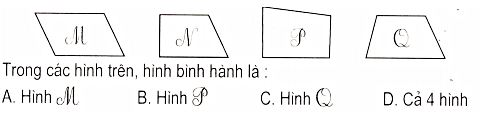 Bài  6 . Viết số thích hợp vào ô trốngBài 7 . Một đoạn đường cao tốc dài 18km, mặt đường láng nhựa rộng 28m. Hỏi diện tích mặt đường được láng nhựa của đoạn đường trên rộng bao nhiêu mét vuông?Bài giải……………………………………………………………………………..……………………………………………………………………………..……………………………………………………………………………..Bài 8 . Tính bằng 2 cách:a) 2146 : 37 + 3996 : 37                                                        b) (7632 – 2568) : 24………………………………………………………………………………………………………………………………………………………………………………………………………………………………………………………………………………………………………………………………………………………………………………………………………………………………………………………………………………………………………………………………………………………………………………………………………………………………………………………………………………………………………………………………………………………………………………………………………………………………………………………………Bài 9. Tính bằng cách thuận tiện nhất:a) 317 × 256 + 317 × 145 – 317                                                       b) 25 × 125 × 4 × 8………………………………………………………………………………………………………………………………………………………………………………………………………………………………………………………………………………………………………………………………………………………………………………………………………………………………………………………………………………………………………………………………………Bài 10. Điền số thích hợp vào chỗ chấm:20m2= ……..dm2                                                        12m2 106dm2 = ………..dm272000dm2 = ……..m2                                             4m218cm2= ……...cm223000cm2 = ……..dm2                                         30dm2 6cm2 = ……….cm22 000 000m2= ……km2                                      70km2 = …………m2Bài 11 . Một mảnh đất hình bình hành có cạnh đáy 125m, chiều cao kém cạnh đáy 40m. Tính diện tích mảnh đất đó.………………………………………………………………………………………………………………………………………………………………………………………………………………………………………………………………………………………………………………………………………………………………………………………………………………………………………………………………………………………………………………………………………………………………………………………………………………………………………………Bài 12 .Một xe ô tô chở 76 bao gạo và 95 bao ngô. Khối lượng mỗi bao gạo là 50kg và mỗi bao ngô là 60kg. Hỏi xe đó chở tất cả bao nhiêu tạ gạo và ngô ?………………………………………………………………………………………………………………………………………………………………………………………………………………………………………………………………………………………………………………………………………………………………………………………………………………………………………………………………………………………………………………………………………………………………………………………………………………………………………………………………………………………………………………………………………………………………………………………………………………………………………………………………Bài 13. Phân số nào dưới đây bằng phân số ?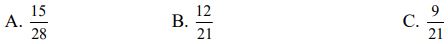 Bài 14 . Rút gọn phân số ta được kết quả là: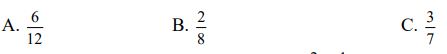 Bài 15. thế kỉ = ...........nămA. 25B. 20C. 22Bài 16. Cho hình bình hành có diện tích 525m2, chiều cao 15m. Đáy của hình bình hành là:A. 45mB. 35mC. 25m---------------------------------------------------------1m2 = ………………… dm2630dm2 = …………….. cm21km2 = ……………..… m250 000 000m2 = … km215km2 = ……………….. m27km2 = ………………… m27m2………….… 6000dm22km2………………… 200 000m2500 000m2………………… 5km2150 000dm2…………………… 150m211km2 ……………………. 11 000 000m21 200 000m2 ……………………. 1km2Độ dài đáy19cm25dm105mChiều cao9cm17dm39mDiện tích hình bình hành